Curriculum vitaeProfessione:	soggettista, sceneggiatore, produttore creativo.Le mie realizzazioni più evidenti riguardano il mio lavoro di sceneggiatore e sono due Miniserie e una Serie TV che ho ideato e scritto per la RAI e che hanno ottenuto "share" tra il 30,5% e il 26,9% con picchi di 9.000.000 di telespettatori (Nota in All.)Questi successi però non erano necessariamente la strada, come io credevo, per sviluppare altre idee con la RAI, così ho deciso di concentrarmi su altro. Avendo un vasto know-how nel campo della produzione cinematografica, a partire dagli aspetti strategici imprenditoriali fondamentali, fino alla distribuzione, ho voluto e seguito come produttore creativo l'opera prima di un giovane regista siciliano che uscirà in Italia nel 2014. (Nota in All.)Sono stato:  story editor and script analyst per MEDUSA FILM e ISTITUTO LUCE e lettore critico per diversi produttori italiani; Ho insegnato sceneggiatura presso il C.S.C. - Scuola Nazionale di Cinema nell'anno 2008 (Nota in All.)Al momento sto lavorando ad un copione per il quale ho ottenuto il sostegno allo sviluppo del MiBac e sono alla ricerca di coproduttori stranieri per partecipare ad Eurimages. Con questo link è visibile il mio film di cortometraggio dal titolo "Cose di sempre" (En sub): http://www.youtube.com/watch?v=rF7vIrqKNhwEsperiene di lavoro in: Regno Unito, Tunisia, Romania, Bulgaria, Grecia, Argentina. PersonaliNato a Roma nel 1970e-mail: andrea.saraceni@gmail.comtel/fax: 06.960.38.363Mob.Ph: 335.66.97.101Educazione 	1988	Liceo Classico “Ist. Salesiano Villa Sora” Frascati (Roma) 1989    1° certificato lingua inglese “INTERMEDIATE” c/o AWS London1990	Praticante in gest doc legali at “Griffinhoof Solicitors” London 1991	2° certificato lingua inglese “HIGH-INTERMEDIATE” c/o AWS London1992	149° Corso AUC per la nomina a S.Ten. di cpl nell’Arma di Fanteria1993-1996 Seminario sulla sceneggiatura con Leo Benvenuti presso ANAC1993 	Seminario sull’adattamento di opere letterarie con R. McKeeLingue	Italiano (madre lingua) English (fluent)French (fluent) Spanish (scolastico) IT KnowledgePadronanza Pacchetto Office e programmi gestionali di Windows e Mac, elementi di piattaforma Linux.  Utilizzatore Fdraft, Wordpress, Google Adword Express. 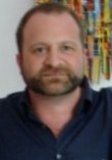 ALLEGATO2010	RAI FICTION: “LA MIA CASA È PIENA DI SPECCHI”  (Miniserie TV 2 episodi) Sceneggiatore (Adattamento, con Piero De Bernardi e altri); (Biopic di Romilda Villani, madre di Sofia Loren). Starring Sophia Loren.2010	RAI FICTION: “MIO FIGLIO – altre storie per il commissario Vivaldi” (Miniserie TV 6 episodi) Soggettista (Sequel) starring Lando Buzzanca.2005 	RAIFICTION: “MIO FIGLIO” (Miniserie TV in 2 episodi)Story and screenplay starring Lando Buzzanca . 2014	"PIU' BUIO DI MEZZANOTTE " (Dramm. ITA DCP 2014)Produttore Creativo Regìa (opera prima) di Sebastiano Riso con Micaela Ramazzotti, Vincenzo Amato, Pippo Delbono. Prod. Ideacinema srl; Distrib. Istituto Luce.	1996 - 2013	MEDUSA FILM SPAStory-editor presso Uff. Editoriale del Prodotto Italiano. Coordinamento 9 lettori esterni. Interfaccia autori e produttori. Ref. Dott.ssa Lucia Cereda; Dott. Mario Spedaletti	2008	CSC (Centro Sperimentale di Cinematografia)Insegnante teorico (supplente) alla cattedra di sceneggiatura. Ho seguito una classe mista di sceneggiatura e regìa e sviluppando con i ragazzi i loro cotometraggi di diploma fino a copia campione.Ref. Dott. Francesco Bruni.2003 to  2009	ISTITUTO LUCE SPAStory-editor e lettore critico di soggetti e sceneggiature (Ref.) Avv. L. Sovena -  Dott.ssa Fabiola Solvi 